St Peter’s Primary School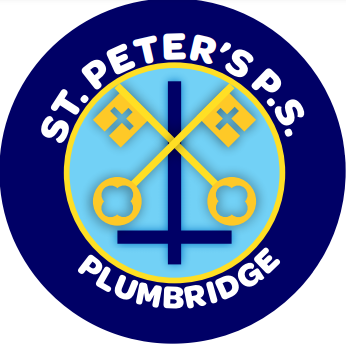 415 Lisnaragh Road, Plumbridge, Omagh, BT79 8AFTel: 028 816 48412  info@stpeters.plumbridge.ni.sch.uk	Principal:  Miss S Falls		Twitter A/c:   PetersPlum123 November 2023Dear Parents,On Wednesday 29th November all teaching staff have been directed by their teaching unions to go on strike, therefore the school will be closed until 12.10 pm. Dinner will be served at 12.30 p.m.To assist the cooks with dinner numbers and avoid food waste, we request all children who require a dinner on Wednesday 29th to complete the slip below and return it tomorrow the 24th November.Buses will collect your child/children at home time as normal.As this day was previously arranged for our events ‘Enterprise Day’ and ‘Mad Hair Day’ we have rearranged for these to take place on Wednesday 6th December instead.Thank you for your continued support.Yours sincerelyS FallsPrincipal_______________________________________________________________________________Meals request for Wednesday 29th November 2023I, parent of __________________________________________ request a meal for my child/children ____________________________________________________ on Wednesday 29th November 2023.Signed:  _______________________________________  Date: